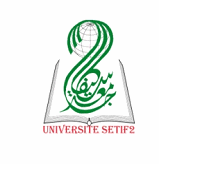 جـامعـــة محمد لمين دباغين سطيـــــــــف -2 -                                                                      كليـــة الأداب واللغــــــــــاتقســم اللغــة و الأدب العـــربـيالإدارةإســم الأستاذقاعة المطالعةمدرج16مدرج15التوقيتتاريـــخإجــرائــهإســم المقيــــــــاسالرقمد.حدادي سميرةأفواج 3.2.100 : 08السبــــــت03/07/2021منهجية البحث العلمي101د.بن زيان بلقاسمأفواج 3.2.100 : 13السبــــــت03/07/2021فنيات الإعلام والإتصال02د.بركان سليمأفواج 3.2.115 : 09الأحــــــد04/07/2021النقد الحديث و قضاياه03د.زغدود فوراهأفواج 3.2.115 : 14الأحــــــد04/07/2021مصادر اللغة والأدب 04د.برقراق ريمةأفواج 3.2.130 : 10الثلاثــــــــاء06/07/2021إشكالات الفكر105د.لعوامن فلةأفواج 3.2.115 : 14الثلاثــــــــاء06/07/2021اللغة الأجنبية06د.أعمارة ربيحةأفواج 3.2.100 : 08الأربعـــــــاء07/07/2021مناهج سياقية07د.دريدي مبروكأفواج 3.2.100 : 13الأربعـــــــاء07/07/2021فلسفة النقد08د.دريدي مبروكأفواج 3.2.100 : 08الخميس08/07/2021مدخل إلى فلسفة النقد09د.بركان سليمأفواج 3.2.100 : 13الخميس08/07/2021الأساس  النظري لتحليل الخطاب10